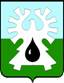 МУНИЦИПАЛЬНОЕ ОБРАЗОВАНИЕ ГОРОД УРАЙХАНТЫ-МАНСИЙСКИЙ АВТОНОМНЫЙ ОКРУГ - ЮГРАДУМА ГОРОДА УРАЙПРОТОКОЛзаседания Думы города Урай шестого созыва30.05.2019                                                                                                          № 2909-00 час.Председательствующий: Александрова Г.П. - председатель Думы города                                                                                  Урай.ПрисутствовалиНа заседании присутствует 15 депутатов, имеется 1 доверенность отсутствующего депутата (прилагается).  Двадцать девятое заседание Думы города Урай является правомочным.На заседании присутствовали: В период с 26.04.2019 по 29.05.2019  Думой города Урай в заочной форме принято два решения: 1) от 23.05.2019  №27 «Об обращении в Тюменскую областную Думу».Результат голосования: «за»- 13,  не приняли участие в голосовании - 4  (решение и лист опроса прилагаются).2) от 24.05.2019  №28 «О внесении изменения в Положение о Контрольно-счетной палате города Урай».Результат голосования: «за»- 13,  не приняли участие в голосовании - 4  (решение и лист опроса прилагаются).СЛУШАЛИ: О повестке двадцать девятого заседания Думы города Урай.Докладчик: Александрова Г.П., председатель Думы города Урай.РЕШИЛИ: Утвердить повестку двадцать девятого заседания Думы города Урай:Результат голосования: единогласно.СЛУШАЛИ: О порядке работы двадцать девятого заседания Думы  города                         Урай. Докладчик: Александрова Г.П., председатель Думы города    Урай.РЕШИЛИ: Утвердить следующий порядок работы двадцать девятого заседания Думы города Урай:         - докладчику по первому и третьему вопросам повестки - до 30 мин.;- докладчику по второму вопросу повестки - до 15 мин.;- докладчикам по остальным вопросам повестки - до 10 минут;  - выступающим в прениях - до 3х минут;         - перерыв - на 20 минут через полтора часа работы. Результат голосования: единогласно.Вопросы докладчику:Александрова Г.П.:1. За счет чего налоговые и неналоговые доходы исполнены на 102,5%?2. О выделении денежных средств из резервного фонда для оплаты административного штрафа.3. О финансировании социальной сферы из местного бюджета.Выступила Мовчан О.В. Дала пояснение о причинах административного штрафа. Тулупов А.Ю., председатель комиссии экономике, бюджету, налогам и муниципальной собственности озвучил решение комиссии.РЕШИЛИ: Утвердить отчет об исполнении бюджета городского округа город Урай за 2018  год.Результат голосования единогласно.(Решение прилагается)Тулупов А.Ю., председатель комиссии экономике, бюджету, налогам и муниципальной собственности озвучил решение комиссии.РЕШИЛИ: Утвердить отчет об исполнении бюджета городского округа город Урай за I квартал 2019 года.Результат голосования единогласно.(Решение прилагается)(Информация прилагается)Вопросы докладчику:Бабенко А.В. О судьбе противорадиационного укрытия в мкр. Лесной. Какие из противорадиационных укрытий останутся в городе?Выступил Козлов И.А. Дал ответ на поступивший вопрос.Тулупов А.Ю., председатель комиссии экономике, бюджету, налогам и муниципальной собственности озвучил решение комиссии.Председательствующий: Уважаемые депутаты, комиссия  по экономике, бюджету, налогам и муниципальной собственности настаивает на внесении поправок в рассматриваемый проект решения.     В соответствии с подпунктом 1.5. пункта 1 статьи 23 Регламента Думы города, если депутаты настаивают на внесении поправок в проект решения, он принимается за основу.Председательствующий: Поставил на голосование предложение комиссии о принятии проекта решения за основу.Выступили:Иванов А.В. О возможности снятия данного проекта решения с рассмотрения и предоставления проекта решения в новой редакции с учетом рекомендации комиссии по экономике, бюджету, налогам и муниципальной собственности.Некрасов А.С. Разъяснил о порядке внесения правовых актов в Думу города.РЕШИЛИ 1: Принять проект решения за основу.Результат голосования единогласно.Председательствующий: Предлагаю перейти к обсуждению и голосованию по  поправкам  предложенным комиссией по экономике, бюджету, налогам и муниципальной собственности:- Исключить из рассматриваемого проекта решения пункты, касающиеся предоставления муниципальных гарантий.Председательствующий: Так как  обе поправки касаются одного вопроса (муниципальных внутренних заимствований) и они взаимосвязаны между собой, ставлю на голосование депутатам  поправки,  предложенные комиссией.РЕШИЛИ 2: Исключить из рассматриваемого проекта решения пункты, касающиеся предоставления муниципальных гарантий.Результат голосования единогласно.РЕШИЛИ 3: Принять проект решения в целом, с учетом принятых поправок.Результат голосования единогласно.РЕШИЛИ 4: Рекомендовать администрации города проводить предварительное рассмотрение корректировок бюджета совместно с депутатами до официального заседания комиссии по экономике, бюджету, налогам и муниципальной собственности, с целью определения приоритетов при распределении финансовых средств.Результат голосования единогласно.РЕШИЛИ 5: Рекомендовать администрации города при последующих корректировках бюджета в 2019 году учесть предписания и обращение прокуратуры в адрес главы и Думы города по выделению средств на антитеррористическую защищенность объектов образования, спорта и культуры.Результат голосования единогласно.РЕШИЛИ 6: Включить в повестку 30-го заседания Думы в июне 2019 вопрос «О выполнении рекомендаций 24 - го заседания Думы города Урай от 20.12.2018».     Результат голосования единогласно.РЕШИЛИ 7: Принять к сведению информацию о предложениях о внесении изменений в муниципальные программы на 2019 год.Результат голосования единогласно. (Решение прилагается)(Информация прилагается)Председательствующий: Предложил депутатам принять информацию к сведению.Тулупов А.Ю., председатель комиссии экономике, бюджету, налогам и муниципальной собственности озвучил решение комиссии.(Решение прилагается)(Отчет прилагается)Вопросы докладчику:Злыгостаев С.И. О расходах на содержание муниципального имущества за 2018 год.Выступила Александрова Г. П. Выразила благодарность Гарифову В.Р. за качественно и профессионально подготовленный доклад.Тулупов А.Ю., председатель комиссии экономике, бюджету, налогам и муниципальной собственности озвучил решение комиссии.(Информация прилагается)Баев С.А., председатель комиссии по нормотворчеству, вопросам городского развития и хозяйства озвучил решение комиссии.10-30 час.Выступил Закирзянов Т.Р. Предложил депутатам внести изменение в регламент работы 29-го заседания Думы и продолжить работу заседания Думы без перерыва.Председательствующий: Поставил на голосование предложение Закирзянова Т.Р.РЕШИЛИ: Внести изменение в регламент работы 29-го заседания Думы и продолжить работу заседания Думы без перерыва.Результат голосования единогласно.Выступили: Мядель И.А. с характеристикой Карпенко Г.Н., кандидата для назначения на должность аудитора Контрольно-счетной палаты города Урай.Карпенко Г.Н., кандидат на должность аудитора Контрольно-счетной палаты города Урай.Баев С.А., председатель комиссии по нормотворчеству, вопросам городского развития и хозяйства озвучил решение комиссии.(Решение прилагается)(Проект решения прилагается)Акчурин М.Р., заместитель председатель комиссии по социальной политике озвучил решение комиссии.Баев С.А., председатель комиссии по нормотворчеству, вопросам городского развития и хозяйства озвучил решение комиссии.Председательствующий: Поставил на голосование предложения комиссий в порядке их поступления:РЕШИЛИ 1. по всему тексту приложений №№1,2 проекта решения изменить коэффициент денежного содержания на 0,75Результат голосования: «за» - 9 депутатов, РЕКОМЕНДАЦИЯ НЕ ПРИНЯТА.РЕШИЛИ 2. Принять проект решения в целом.Результат голосования: «за» - 7 депутатов.РЕШЕНИЕ НЕ ПРИНЯТО.Акчурин М.Р., заместитель председатель комиссии по социальной политике озвучил решение комиссии.Выступила Фузеева И.А.: Пояснила, что учитывая мнение семьи А.И. Петрова, главой города Урай принято постановление о присвоении имени А.И. Петрова городской набережной.(Решение прилагается)Александрова Г.П., председатель комиссии по Регламенту, вопросам депутатской деятельности, этики и наградам озвучил решение комиссии.(Решение прилагается)Александрова Г.П., председатель комиссии по Регламенту, вопросам депутатской деятельности, этики и наградам озвучил решение комиссии.(Решение прилагается)Выступили:Александрова Г.П.: О формировании плана работы Думы города Урай на II полугодие 2019 года.Иванов А.В. Пригласил депутатов принять участие в открытом эфире Губернатора ХМАО – Югры  30.05.2019 в 12-00 час.Председатель Думы города Урай                                         Г.П. Александровадепутаты:Акчурин М.Р.,Бабенко А.В.,Баев С.А.,Жигарев Е.В.,Зайцев В.И.,Закирзянов Т.Р.,Злыгостев С.И., Кочемазов А.В.,Моряков В.П.,Перевозкина Л.Ф.,Подбуцкая Е.Н.,Свиридов Д.П., Стадухина М.И.,Тулупов А.Ю.Отсутствовали депутаты:Величко А.В. - отпуск (доверенность Александровой Г.П.),Мазитов Р.З. - отпуск.Иванов А.В.-глава города Урай,Гамузов В.В.-первый заместитель главы города Урай,Козлов И.А.-заместитель главы города Урай,Новоселова С.П.-заместитель главы города Урай,Фузеева И.А.-заместитель главы города Урай,Васильева А.С.-заместитель прокурора города Урай,Гарифов В.Р.-председатель комитета по управлению муниципальным имуществом администрации города Урай,Карпенко Г.Н.-аудитор Контрольно - счетной палаты города Урай,Лаушкин О.А.-начальник муниципального казенного учреждения «Управление жилищно-коммунального хозяйства города Урай»,Михнюк Л.М.-начальник управления по организационным вопросам и кадрам администрации города Урай,Мовчан О.В.-начальник правового управления администрации города Урай,Мядель И.А.-председатель Контрольно - счетной палаты города Урай,Погадаева Е.М.-начальник отдела по учету и отчетности администрации города Урай,Хусаинова И.В.-председатель Комитета по финансам администрации города Урай,Коломиец А.В.-старший инспектор аппарата Думы города Урай,Лысюк Д.А.-пресс-секретарь председателя Думы города Урай,Некрасов А.С.-специалист-эксперт аппарата Думы города Урай,Чемогина Л.Л.-руководитель аппарата Думы города Урай,представители средств массовой информации (ТРК «Спектр+» ООО «Медиа-холдинг «Западная Сибирь»).представители средств массовой информации (ТРК «Спектр+» ООО «Медиа-холдинг «Западная Сибирь»).представители средств массовой информации (ТРК «Спектр+» ООО «Медиа-холдинг «Западная Сибирь»).Отчет об исполнении бюджета городского округа город Урай за 2018 год. Докладчик: Хусаинова Ирина Валериевна, председатель Комитета по финансам администрации города Урай. Отчет об исполнении бюджета городского округа город Урай за I квартал 2019 года. Докладчик: Хусаинова Ирина Валериевна, председатель Комитета по финансам администрации города Урай. О внесении изменений в бюджет городского округа город Урай на 2019    год и на плановый период 2020 и 2021 годов.     О предложениях о внесении изменений в муниципальные программы на 2019 год и на плановый период 2020 и 2021 годов.Докладчик: Хусаинова Ирина Валериевна, председатель Комитета по финансам администрации города Урай.О состоянии законности в сфере соблюдения и защиты прав несовершеннолетних на территории города Урай.Докладчик: Васильева Анна Сергеевна, заместитель прокурора города Урай.О внесении изменений в Положение о земельном налоге на территории города Урай.Докладчик: Васильева Анна Сергеевна, заместитель прокурора города Урай.Об отчете о рациональном использовании муниципального имущества за 2018 год.Докладчик: Гарифов Вадим Рафаилович, председатель комитета по управлению муниципальным имуществом администрации города Урай.О планируемых мероприятиях по проведению работ по ремонту дорог местного значения в границах городского округа город Урай.Докладчик: Лаушкин Олег Александрович, начальник муниципального казенного учреждения «Управление жилищно-коммунального хозяйства города Урай».О назначении на должность аудитора Контрольно-счетной палаты города Урай.Докладчик: Александрова Галина Петровна, председатель Думы города Урай.О внесении изменений в решения Думы города Урай по вопросам пенсионного обеспечения лиц, замещавших должности муниципальной службы города Урай, и лиц, замещавших муниципальные должности в городе Урай.Докладчик: Михнюк Людмила Михайловна, начальник управления по организационным вопросам и кадрам администрации города Урай;Содокладчик: Погадаева Елена Михайловна, начальник отдела по учету и отчетности администрации города Урай.О согласовании кандидатуры для присвоения звания «Почетный гражданин города Урай».Докладчик: Михнюк Людмила Михайловна, начальник управления по организационным вопросам и кадрам администрации города Урай.О награждении Почётной грамотой Думы города Урай.Докладчик: Александрова Галина Петровна, председатель постоянной комиссии по Регламенту, вопросам депутатской деятельности, этики и наградам, председатель Думы города Урай.О награждении Благодарственным письмом Думы города Урай.Докладчик: Александрова Галина Петровна, председатель постоянной комиссии по Регламенту, вопросам депутатской деятельности, этики и наградам, председатель Думы города Урай.Разное.СЛУШАЛИ 1:Отчет об исполнении бюджета городского округа город Урай за 2018 год. Отчет об исполнении бюджета городского округа город Урай за 2018 год. СЛУШАЛИ 1:Докладчик: Хусаинова Ирина Валериевна, председатель Комитета по финансам администрации города Урай.СЛУШАЛИ 2:Отчет об исполнении бюджета городского округа город Урай за I квартал 2019 года. Отчет об исполнении бюджета городского округа город Урай за I квартал 2019 года.  Докладчик: Хусаинова Ирина Валериевна, председатель Комитета по финансам администрации города Урай.СЛУШАЛИ 3:О внесении изменений в бюджет городского округа город Урай на 2019   год и на плановый период 2020 и 2021 годов.     О предложениях о внесении изменений в муниципальные программы на 2019 год и на плановый период 2020 и 2021 годов.О внесении изменений в бюджет городского округа город Урай на 2019   год и на плановый период 2020 и 2021 годов.     О предложениях о внесении изменений в муниципальные программы на 2019 год и на плановый период 2020 и 2021 годов.Докладчик:Хусаинова Ирина Валериевна, председатель Комитета по финансам администрации города Урай.СЛУШАЛИ 4:О состоянии законности в сфере соблюдения и защиты прав несовершеннолетних на территории города Урай.О состоянии законности в сфере соблюдения и защиты прав несовершеннолетних на территории города Урай.СЛУШАЛИ 4:Докладчик: Васильева Анна Сергеевна, заместитель прокурора города Урай.РЕШИЛИ:Информацию принять к сведению.Результат голосования: единогласно.СЛУШАЛИ 5:О внесении изменений в Положение о земельном налоге на территории города Урай.О внесении изменений в Положение о земельном налоге на территории города Урай.СЛУШАЛИ 5:Докладчик:Васильева Анна Сергеевна, заместитель прокурора города Урай.РЕШИЛИ:                             Принять проект решения в целом.Результат голосования: единогласно.СЛУШАЛИ 6:Об отчете о рациональном использовании муниципального имущества за 2018 год.Об отчете о рациональном использовании муниципального имущества за 2018 год.СЛУШАЛИ 6:Докладчик:Гарифов Вадим Рафаилович, председатель комитета по управлению муниципальным имуществом администрации города Урай.РЕШИЛИ:                             Утвердить отчет о рациональном использовании муниципального имущества за 2018 год.         Результат голосования: единогласно.СЛУШАЛИ 7:О планируемых мероприятиях по проведению работ по ремонту дорог местного значения в границах городского округа город Урай.Докладчик: Лаушкин Олег Александрович, начальник муниципального казенного учреждения «Управление жилищно-коммунального хозяйства города Урай».РЕШИЛИ:                             Информацию принять к сведению.Результат голосования: единогласно.СЛУШАЛИ 8:О назначении на должность аудитора Контрольно-счетной палаты города Урай.О назначении на должность аудитора Контрольно-счетной палаты города Урай.СЛУШАЛИ 8:Докладчик:Александрова Галина Петровна, председатель Думы города Урай.РЕШИЛИ:                             Принять проект решения в целом.Результат голосования: единогласно.СЛУШАЛИ 9:О внесении изменений в решения Думы города Урай по вопросам пенсионного обеспечения лиц, замещавших должности муниципальной службы города Урай, и лиц, замещавших муниципальные должности в городе Урай.Докладчик: Михнюк Людмила Михайловна, начальник управления по организационным вопросам и кадрам администрации города Урай;Содокладчик: Погадаева Елена Михайловна, начальник отдела по учету и отчетности администрации города Урай.СЛУШАЛИ 10:О согласовании кандидатуры для присвоения звания «Почетный гражданин города Урай».Докладчик: Михнюк Людмила Михайловна, начальник управления по организационным вопросам и кадрам администрации города Урай.РЕШИЛИ:                             Принять проект решения в целом.Результат голосования единогласно.СЛУШАЛИ 11:О награждении Почётной грамотой Думы города Урай.О награждении Почётной грамотой Думы города Урай.СЛУШАЛИ 11:Докладчик:Александрова Галина Петровна, председатель постоянной комиссии по Регламенту, вопросам депутатской деятельности, этики и наградам, председатель Думы города Урай.РЕШИЛИ:                             Принять проект решения в целом.Результат голосования единогласно.СЛУШАЛИ 12:О награждении Благодарственным письмом Думы города Урай.О награждении Благодарственным письмом Думы города Урай.СЛУШАЛИ 12:Докладчик:Александрова Галина Петровна, председатель постоянной комиссии по Регламенту, вопросам депутатской деятельности, этики и наградам, председатель Думы города Урай.РЕШИЛИ:                             Принять проект решения в целом.Результат голосования единогласно.СЛУШАЛИ 13:Разное. 